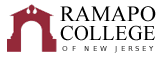 Contemporary Arts (Contract Major)Recommended Four-Year Plan (Fall 2023)
A contract major is a personalized individual course of study.  While there are delineated requirements of number and level of coursework, each program will be unique to the student’s particular interests.  Students must consult with a faculty advisor to determine the required courses.  Further information is available in the online catalog major description.NOTE: This recommended Four-Year Plan is applicable to students admitted into the major during the 2023-2024 academic year.

Total Credits Required: 128 creditsGPA: 2.0Note: Only two courses in the GenEd may double count for major and/or School Core requirements. School of Contemporary ArtsFirst YearFirst YearFirst YearFirst YearFirst YearFirst YearFall SemesterHRS✓Spring SemesterHRS✓GenEd: INTD 101-First Year Seminar4GenEd: SOSC 110-Social Science Inquiry4GenEd: CRWT 102-Critical Reading and Writing II4GenEd: Scientific Reasoning 4GenEd: Quantitative Reasoning-MATH 1044GenEd: AIID 201-Studies of Arts in Humanities4GenEd: Historical Perspectives4Major: Level 100 Course4Career Pathways: PATH CA1 - Career Pathways Module 1Degree
Rqmt.Total:16Total: 16Second YearSecond YearSecond YearSecond YearSecond YearSecond YearFall SemesterHRS✓Spring SemesterHRS✓ Major: History, Theory and Criticism Level 100 course 4History, Theory, and Criticism Level 200 Course4Major: History, Theory and Criticism Level 200 Course 4Major: Level 200/300 Course4Major: Level 200 Course4GenEd: Global Awareness4GenEd: Distribution Category – Culture and Creativity, OR Systems Sustainability, and Society, OR Values and Ethics 4GenEd: Distribution Category – Culture and Creativity, OR Systems Sustainability, and Society, OR Values and Ethics 
(Must be outside of CA)4Career Pathways: PATH CA2 - Career Pathways Module 2Degree
Rqmt.Career Pathways: PATH CA3 - Career Pathways Module 3Degree
Rqmt.Total:16Total:16Third YearThird YearThird YearThird YearThird YearThird YearFall SemesterHRS✓Spring SemesterHRS✓Major: Level 200/300 Course 4School Core: Upper Level CA Interdisciplinary Course 4Major: Level 300 Course 4Major: Level 300 Course4Elective4CNTP 388 - Co-Op/Internship Contemporary Arts4Elective4Elective4Total:16Total:16Fourth YearFourth YearFourth YearFourth YearFourth YearFourth YearFall SemesterHRS✓Spring SemesterHRS✓Major: Level 300/ 400 Course (Some courses are WI)4Major: Capstone Course4Elective4Elective4Elective4Elective4Elective4Elective4Total:16Total:16